             Proxemika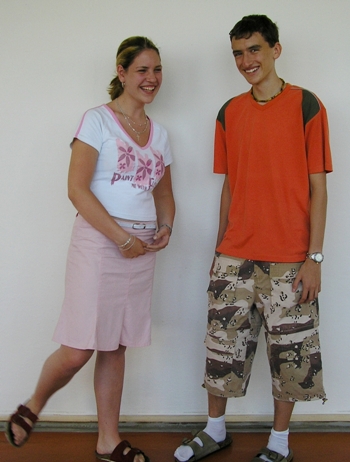 Je to komunikácia prostredníctvom vzdialeností. Vyjadruje oddialenie jedného človeka od druhého.Zóny medziľudskej vzdialenostia) zóna intímnab) zóna osobnác) zóna sociálnad) zóna verejnáMôžeme si ich predstaviť ako bubliny okolo človeka.                   Zóna intímna                                                        (do 30 cm)Umožňuje bezprostredný osbný kontakt.napr.: styk matky a dieťaťa,milencov a pod.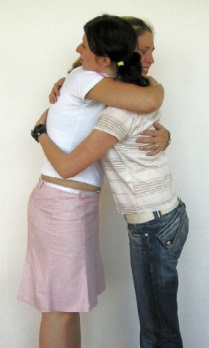                               Zóna osobná                                     (45-75 do 120 cm)Je to hranica, ktorú dodržiavame pri stretnutí s neznámym človekom, umožňuje ešte dotyk rúk.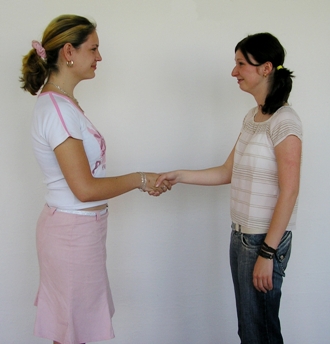                        Zóna Sociálna                               (1,5 do 3 m)Umožňuje formálne styk s ľuďmi, napr. Pracovné rokovania.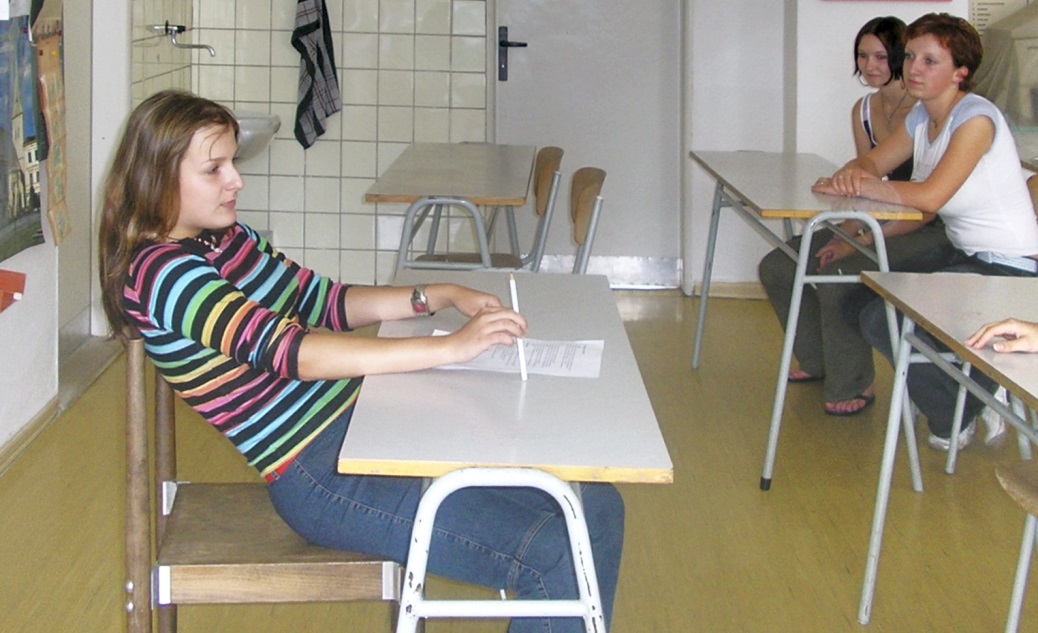                      Zóna VerejnáUdržujeme ju medzi cudzími ľuďmi, napr. Herec na javisku, politík, prednášajúci...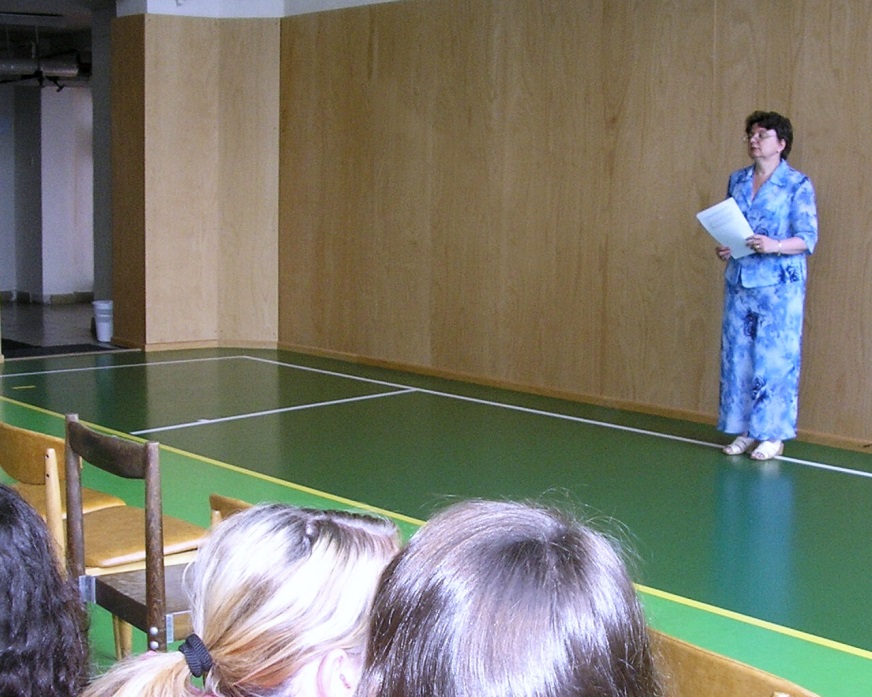                         Viete, čo v proxemike znamená?Proxemický tanecTeritoriálne správanieBariérové znamenieDištančná zónaOdhadnutieProxemický TanecAk sa stretnú dvaja ľudia s rozdielnym chápaním osobnej zóny, je možné pozorovať vzájomné približovanie a odďaľovanie. 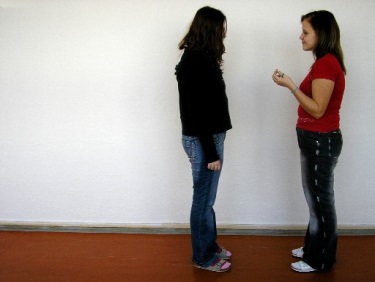                Teritoriálne SprávanieZnamená prejav rešpektu k teritóriu druhého a potrebu uchovať určité vlastné teritorium.Osobní teritórium má význam na lôžkových oddeleniach nemocníc, kde nepriaznivo pôsobí usporiadania lôžok vedľa seba.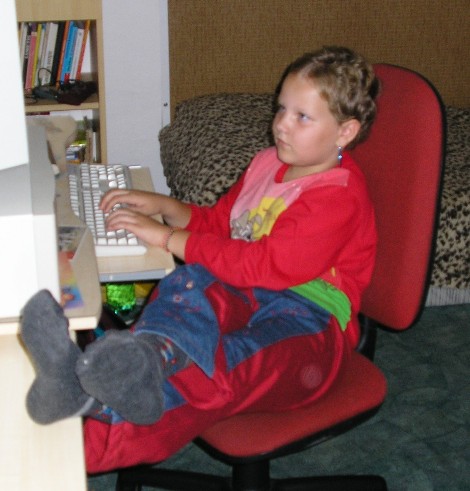 Barierové ZnamenieSú prejavom obranného rokovania v sociálnych situáciach. Bariérou je napríklad široký stôl medzi dvoma osobami, skríženie rúk, nôh a pod.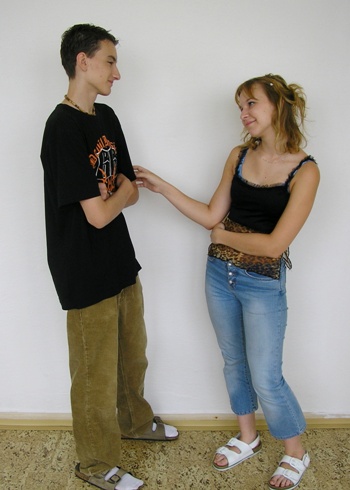 Distančná ZónaJe to sympatická vzdialenosť, ktorá človeku vyhovuje pri stretnutí s iným človekom.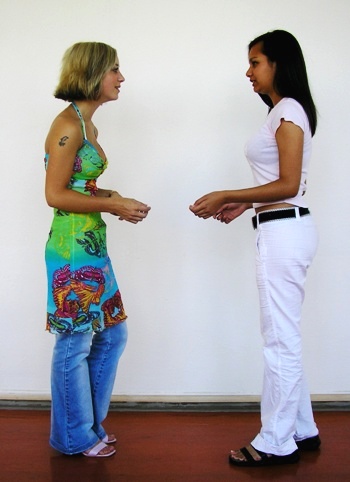 OdhadnutieJe to pomoc v situácii, kedy je narušovaná osobná alebo intímná zóna a nemôžeme odísť.(napr.v autobuse,vo výťahu.)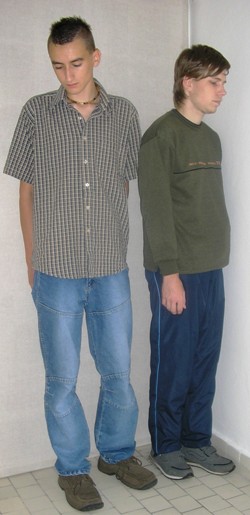 HraRozdeľte sa do dvojic:Jedna osoba sa k vám pomaly blíži. Máte jej iba pomocou výrazu tváre, teda bez slov a gest, dať najavo, ako blízko k vám môže priblížiť.Jedna osoba sa k vám pomaly blíži. Opäť bez slov, ale tentoraz aj s gestikuláciou rúk ju zastavte v tom bode, kedy vám je jej blízkosť ešte príjemná.Ďakujeme za pozornosť.Jakub Jurek                                        Školský rok 2014/2015Samuel Makó                                     VI.A                                                          ZŠ Rozhanovce